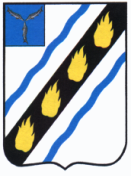 АДМИНИСТРАЦИЯЗОЛОТОСТЕПСКОГО МУНИЦИПАЛЬНОГО ОБРАЗОВАНИЯ
СОВЕТСКОГО МУНИЦИПАЛЬНОГО РАЙОНАСАРАТОВСКОЙ ОБЛАСТИПОСТАНОВЛЕНИЕот 28.05.2018  № 24с. Александровка О внесении изменений  в  постановлениеадминистрации Золотостепского  муниципальногообразования  от  13.03.2013 № 7В соответствии с Федеральным законом от 27.11.2017 № 355-ФЗ «О  внесении изменений в Федеральный закон «О порядке рассмотрения  обращений граждан  Российской  Федерации»  и руководствуясь  Уставом  Золотостепского  муниципального образования,  администрация  Золотостепского  муниципального образования  ПОСТАНОВЛЯЕТ:1.Внести в  постановление администрации  Золотостепского муниципального образования от 13.03.2013 № 7 «Об утверждении административного  регламента по предоставлению муниципальной услуги «Выдача документов (копии финансово-лицевого счета, выписки из домовой книги, выписки из похозяйственной книги, выписка из поквартирной карточки, справок о составе семьи, с места жительства, о наличии личного подсобного хозяйства)» следующие  изменения:	1.1.  пункт 1.8. раздела I  административного  регламента  дополнить  абзацем следующего  содержания:	«- индивидуальное  информирование в  письменной или  электронной форме осуществляется посредством  направления ответа  на  обращение   в  форме электронного документа  по адресу   электронной  почты, указанному в  обращении, поступившем в  администрацию  в  форме  электронного документа, и  в  письменной  форме (или вручается под  роспись заявителю лично). Кроме  того, на  поступившее  в  администрацию  обращение, содержащее предложение, заявление или  жалобу, которые затрагивают интересы неопределенного круга  лиц, в частности на  обращение, в котором обжалуется судебное  решение, вынесенное  в отношении  неопределенного круга  лиц, ответ, в том числе с  разъяснением порядка обжалования  судебного решения, может быть размещен с  соблюдением  требований части 2 статьи 6 Федерального закона «О  порядке рассмотрения обращений  граждан Российской  Федерации» на официальном  сайте  администрации http://zoloto.stepnoeadm.ru.» В случае поступления письменного обращения, содержащего вопрос, ответ на  который размещен на официальном  сайте  администрации http://zoloto.stepnoeadm.ru, гражданину, направившему  обращение, в течение семи  дней  со  дня регистрации  обращения  сообщается электронный адрес  официального сайта  администрации, на  котором  размещен ответ на  вопрос, поставленный  в  обращении, при этом  обращение, содержащее обжалование  судебного решения, не  возвращается».- пункт 5.1 раздела 5 «Досудебный (внесудебный) порядок обжалования решений и действия (бездействия) органа, предоставляющего муниципальную услугу, а так же его должностных лиц и муниципальных служащих» дополнить  новыми абзацами:8) нарушение срока или порядка выдачи документов по результатам предоставления  муниципальной услуги;9) приостановление предоставления муниципальной услуги, если основания приостановления не предусмотрены федеральными законами и принятыми в соответствии с ними иными нормативными правовыми актами Российской Федерации, законами и иными нормативными правовыми актами Саратовской области, муниципальными правовыми актами Золотостепского  муниципального образования.»	2.Настоящее постановление вступает в силу со дня его официального опубликования  в  установленном порядке.Глава Золотостепскогомуниципального образования 					А.В. Трушин